Gimnazija Jurija Vege Idrija - Mehatronik-operater SPI5280 IdrijaIZBOR UČBENIKOV, DELOVNIH ZVEZKOV IN POTREBŠČIN, KI JIH ZA ŠOLSKO LETO 2022/2023 PREDLAGA STROKOVNI AKTIV1. LETNIK2. LETNIK3. LETNIKnazivpredmetcena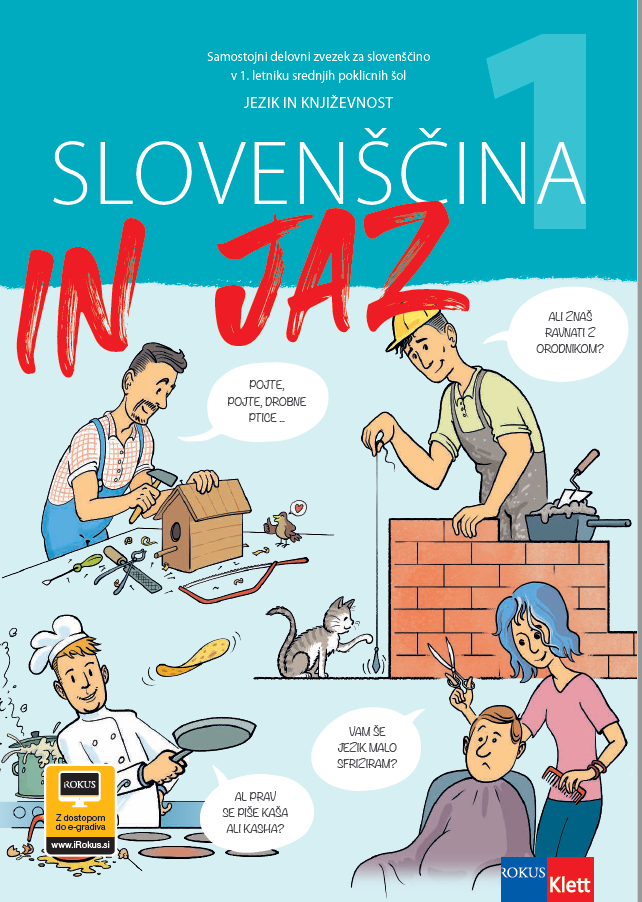 SLOVENŠČINA IN JAZ 1, samostojni delovni zvezek, posodobljena izdaja, založba ROKUS-KLETT, količina: 1, EAN: 9789612921927Slovenščina19,70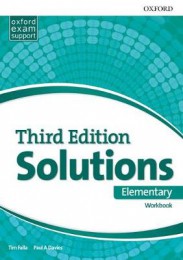 T. Falla et al.: SOLUTIONS Elementary, delovni zvezek za angleščino, 3. izdaja, založba MKT, količina: 1, EAN: 9780194561860Angleščina kot prvi tuji jezik23,50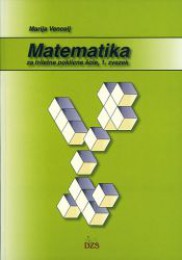 M. Vencelj: MATEMATIKA ZA TRILETNE POKLICNE ŠOLE, 1. zvezek, učbenik, 1. zvezek, založba DZS, količina: 1, EAN: 9789610200598Matematika16,10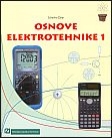 Z. Žalar: OSNOVE ELEKTROTEHNIKE 1, učbenik za elektrotehniko, založba TZS, količina: 1, EAN: 9788636504086Elektrotehnika28,68nazivpredmetcena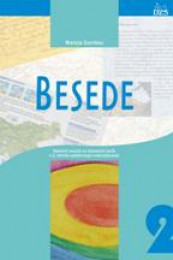 M. Gomboc: BESEDE 2, delovni zvezek, prenova, založba DZS, količina: 1, EAN: 9789610205180Slovenščina13,90T. Falla et al.: SOLUTIONS Elementary, delovni zvezek za angleščino, 3. izdaja, založba MKT, količina: 1, EAN: 9780194561860Imate od lani.Angleščina kot prvi tuji jezik23,50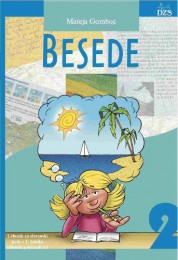 M. Gomboc: BESEDE 2, učbenik, prenova, založba DZS, količina: 1, EAN: 9789610202585Slovenščina16,90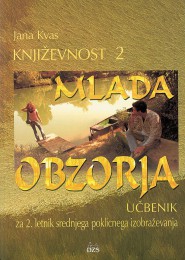 J. Kvas: MLADA OBZORJA, Književnost 2, učbenik, založba DZS, količina: 1, EAN: 9788634140613Slovenščina11,15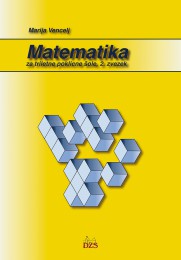 M. Vencelj: MATEMATIKA ZA TRILETNE POKLICNE ŠOLE, zbirka nalog, 2. zvezek, založba DZS, količina: 1, EAN: 9789610200604Matematika17,70nazivpredmetcenaT. Falla et al.: SOLUTIONS Elementary, delovni zvezek za angleščino, 3. izdaja, založba MKT, količina: 1, EAN: 9780194561860Imate od lani.Angleščina23,50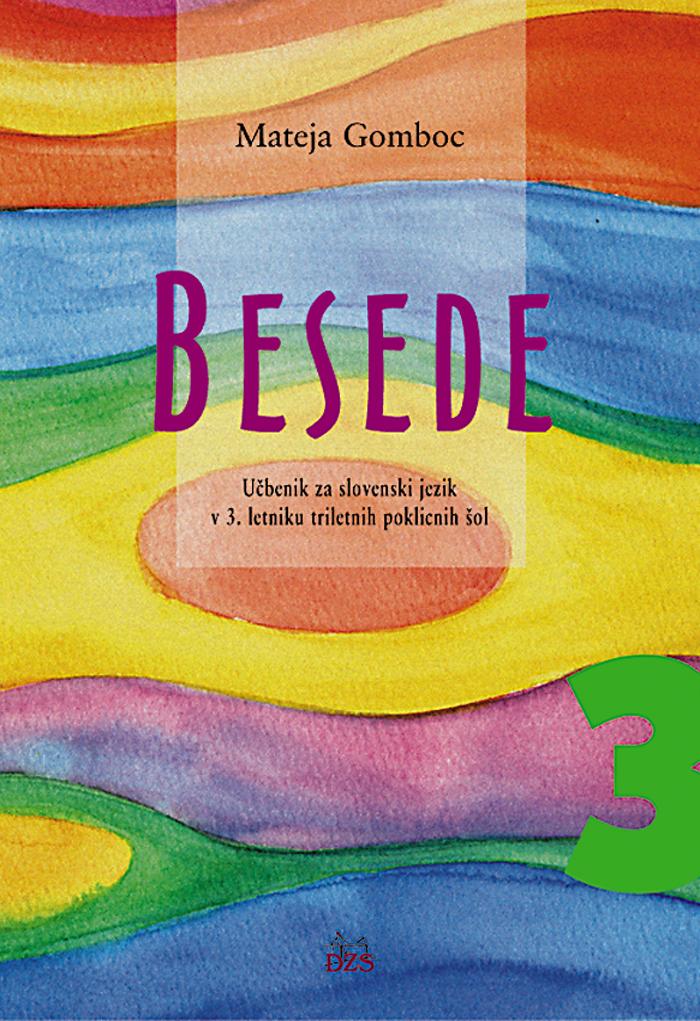 M. Gomboc: BESEDE 3, učbenik, založba DZS, količina: 1, EAN: 9788634136487Slovenščina15,80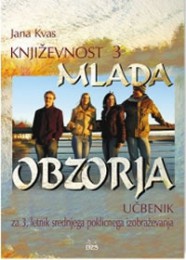 J. Kvas: MLADA OBZORJA, Književnost 3, učbenik, založba DZS, količina: 1, EAN: 9788634141030Slovenščina14,90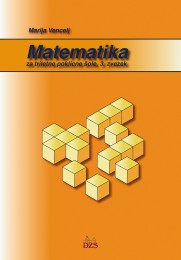 M. Vencelj: MATEMATIKA ZA TRILETNE POKLICNE ŠOLE, zbirka nalog, 3. zvezek, založba DZS, količina: 1, EAN: 9789610200611Matematika17,70